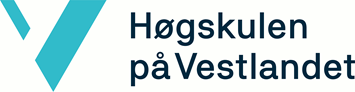 Møte på slutten av semesteret: Namn på møtedeltakerar: Møtedato og namn på referent: Døme: Referatmal møte i referansegruppe Møte midtvegs i semesteret: Seinast midtvegs i gjennomføringa av emnet skal emneansvarleg anten gjennomføre referansegruppemøte med minimum to valde studentar som representerer klassa, eller organisere møte med heile klassa (med eller utan emneansvarleg til stades). Det skal førast referat frå møta. Studentane i referansegruppa er ansvarleg for å skrive referatet.Emneansvarlig har ansvar for å gjere referatet tilgjengeleg på Canvas og sende det til studieprogramansvarleg.Referatet skal inngå som vedlegg i emneansvarleg sin emnerapport til studieprogramansvarleg/som del av diskusjonsgrunnlaget for dialogmøte.Referatet skal ikkje innehalde sensitive opplysningar. Namn på emneNamn på emneansvarlegNamn på studentrepresentantarMøtedato og namn på referentTema for møtet, døme:UndervisningArbeidsmengdeLæringsmiljø/trivselForslag til forbetring / justeringarPlan for oppfølging og ansvar ved eventuelle tilbakemeldingarEv. kommentar frå emneansvarlegVart det gjennomført evaluering, møte i referansegruppa e.l i løpet av semesteret?Har eventuelle innspel/tilbakemeldingar blitt følgt opp?Viss ikkje, har de fått forklaring på kvifor?Har gjennomføringa av emnet/emna totalt sett vore i tråd med forventningane? Innspel til forbetringar til neste gjennomføring av emnet.Døme på tema: undervisningsmetodar, vurdering/eksamensform, arbeidsbelasting, pensum, organisering m.m).Ev. kommentar frå emneansvarleg Anna 